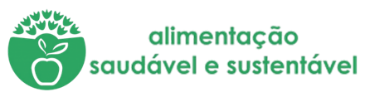 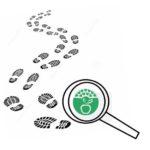 Na minha casa não desperdiçamos alimentos!	Tabela de registos 	Tabela de registos Dia 1PESO DO DESPERDÍCIO DIA 1Registo em peso de alimentos desperdiçados durante a preparação das refeições (ex: quando preparam uma sopa, pesar o as partes dos legumes descartados, cascas, raízes, etc.)REFEIÇÃO 1:  Puré com bife e espinafres + morangosREFEIÇÃO 2: Sopa + Batatas Cozidas com dourada assada e salada + melanciaDESPERDÍCIOS:100g de casca de batata60g de casca de cebola85 g de cascas de cenoura50g de casca de nabo50g de alface120g de casca de melanciaApós a refeição verificar se a mesma foi consumida na sua totalidade. Registo em peso.Sobrou:200g de batatas cozidas (todos os alimentos foram para os animais dos meus avós, exceto as batatas que foram para a sopa do dia seguinte).Dia 2PESO DO DESPERDÍCIO DIA 2REFEIÇÃO 3:  Esparguete à bolonhesa + laranjaREFEIÇÃO 4: Sopa + Grão de bico com bacalhau + gelatinaDESPERDÍCIOS:110g de casca de laranja80g de cascas de cebola85 g de cascas de cenoura150g de cascas de batatas20g de cascas ovoApós a refeição verificar se a mesma foi consumida na sua totalidade. Registo em peso.Sobrou:250g  de esparguete200g de sopa350g de grão bico400g de bacalhau(todos os alimentos foram para os animais dos meus avós, exceto o grão de bico e o bacalhau que foram guardados para o dia seguinte).Dia 3PESO DO DESPERDÍCIO DIA 3Registo em peso de alimentos desperdiçados durante a preparação das refeições (ex: quando preparam uma sopa, pesar o as partes dos legumes descartados, cascas, raízes, etc.)REFEIÇÃO 4:  Rancho com carne estufada  + maçã.REFEIÇÃO 5: Sopa + Bolinhos de bacalhau com arroz de ervilha e salada + banana.DESPERDÍCIOS:150g de casca de maçã150g  de casca de batata50 g  de cascas de cenoura50g de casca de cebola50g  de alface120g  de cascas de bananaApós a refeição verificar se a mesma foi consumida na sua totalidade. Registo em peso.Sobrou:170g de massa250g de sopa150g de arroz(todos os alimentos foram para os animais dos meus avós, exceto as cascas de fruta e cenoura que foram guardadas para o bolo).